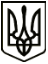 МЕНСЬКА МІСЬКА РАДА(дванадцята сесія восьмого скликання) РІШЕННЯ26 жовтня 2021 року	м. Мена	№ 608Про надання дозволу на розробку документації із землеустрою по встановленню меж земельних ділянок (паї) Розглянувши заяви власників земельних часток (паїв) щодо виділення їм в натурі (на місцевості) земельних ділянок відповідно до розробленої проєктно-технічної документації по паюванню КСГП «Праця» за межами с. Стольне, КСП «Родина» за межами с. Бірківка, КСП «Іскра» за межами с. Ліски, КСП “Полісся” за межами с. Синявка, КСП “Перемога” за межами с. Величківка, керуючись Законом України «Про порядок виділення в натурі (на місцевості) земельних ділянок власникам земельних часток (паїв)» та п. 34 ч.1 ст. 26 Закону України «Про місцеве самоврядування в Україні», Менська міська рада ВИРІШИЛА:1. Надати дозвіл громадянам, власникам сертифікатів, на виготовлення документації із землеустрою по встановленню (відновленню) меж земельних ділянок для виділення їх в натурі (на місцевості) на підставі сертифікатів на право на земельну частку (пай) для ведення товарного сільськогосподарського виробництва на території Менської міської територіальної громади:за межами с. Стольне:Улько Наталії Олександрівні	ЧН №0268246 - свідоцтво про право на спадщину за законом від 02.10.2021, зареєстроване в реєстрі за № 1710, спадкова справа № 110/2021;за межами с. Бірківка:Щербині Миколі Петровичу	ЧН №0223838 - свідоцтво про право на спадщину за законом від 28.09.2021, зареєстроване в реєстрі за № 2486, спадкова справа № 519/2011;за межами с. Ліски:Басюк Катерині Павлівні	ЧН №0101625 - свідоцтво про право на спадщину за законом від 28.09.2021, зареєстроване в реєстрі за № 2484, спадкова справа № 271/2021;за межами с. Синявка:Шарпатому Андрію Васильовичу	ЧН №0269734 - сіножаті;за межами с. Величківка:Зіменок Ніні Іванівні	ЧН №0095174 - свідоцтво про право на спадщину за заповітом від 07.10.2021, зареєстроване в реєстрі за № 2549, спадкова справа № 1/2006.2. Громадянам замовити технічну документацію із землеустрою та подати на затвердження в установленому законодавством порядку.3. Контроль за виконанням рішення покласти на заступника міського голови з питань діяльності виконавчих органів ради В.І. Гнипа.Міський голова	Геннадій ПРИМАКОВ